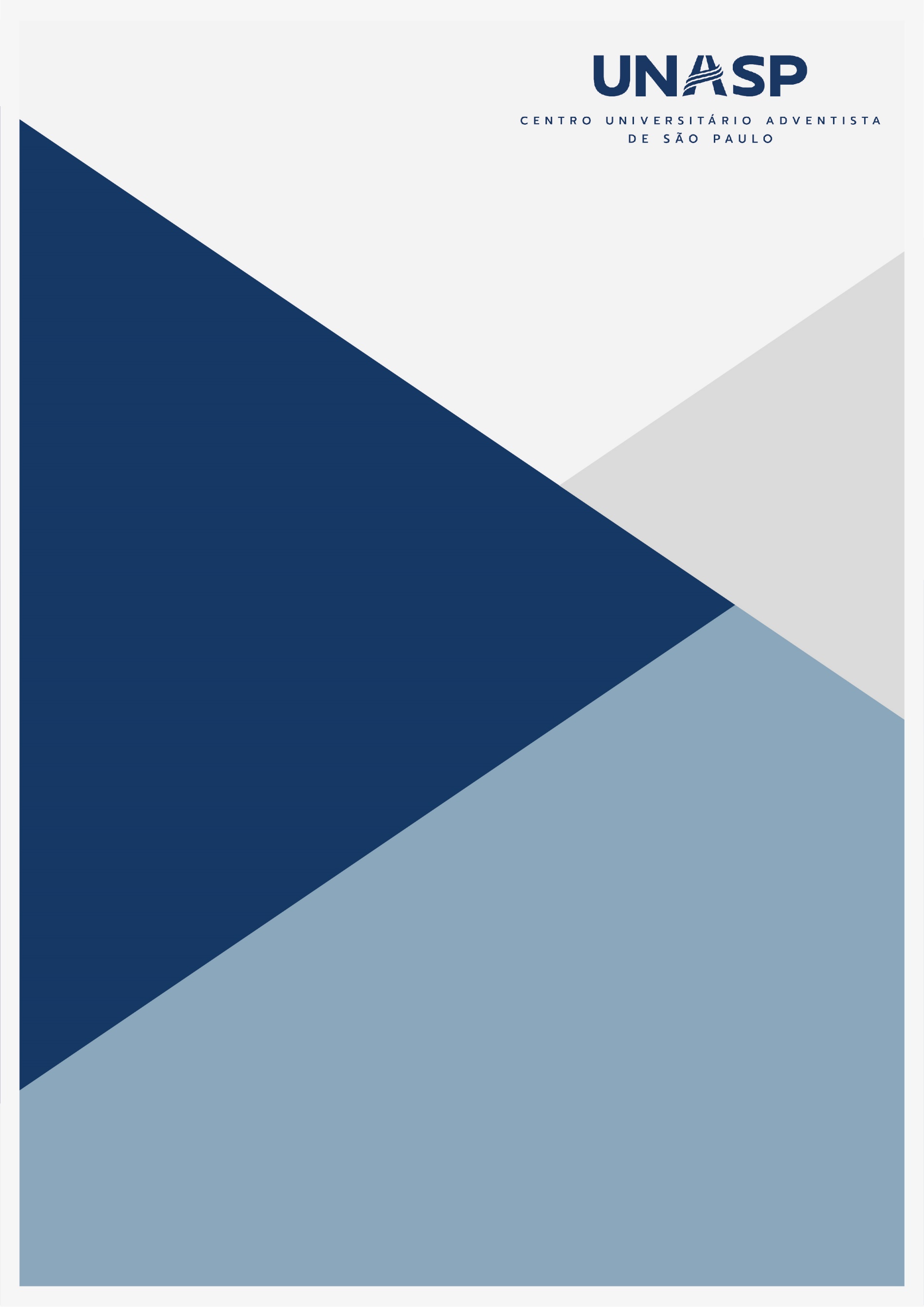 Regulamento do Programa de Bolsas de Iniciação Científica (PROBIC)O presente documento tem como objetivo regulamentar o Programa de Bolsas Institucionais de Iniciação Científica (IC), orientando a concessão e a gestão dessas, a fim de promover o bom funcionamento institucional do programa. O presente documento não se aplica, no entanto, a bolsas que são concedidas por órgãos de fomento externos, que têm regulamentação específica, a depender da origem da bolsa.Pré-requisitos do docente que solicita bolsa PROBIC Ser docente da educação superior do Unasp (preferencialmente integral ou parcial).Ter a anuência da Pró-Reitoria Acadêmica.Ter o currículo lattes atualizado, no mês de solicitação da bolsa.Estar vinculado a um grupo de pesquisa do Unasp, cadastrado no Diretório de Grupos de Pesquisa (DGP) do CNPq.Cada docente poderá ficar responsável por, no máximo, quatro alunos(as) de IC, independente de esses alunos estarem vinculados ao mesmo grupo de pesquisa ou a grupos de pesquisa diferentes.Pré-requisitos do(a) aluno(a) candidato(a) à bolsa PROBICSer aluno(a) regular de um curso de graduação do Unasp.Ter o currículo lattes atualizado, no mês de solicitação da bolsa.Ter um docente responsável por ele(a), e esse docente também ficará responsável por acompanhá-lo(a) em seu projeto de pesquisa. Ser membro de pelo menos um grupo de pesquisa do Unasp, e ter preenchido os documentos necessários.Ler o Código de Ética em Pesquisa do Unasp e assinar o Termo de Ciência e Compromisso com o Código de Ética em Pesquisa do Unasp: PROBIC, apresentando-o junto com a solicitação de bolsa.Obs.: O(a) aluno(a) pode realizar a IC voluntário, caso seja de seu interesse. Nesse caso, os itens 2 e 3 do presente regulamento também se aplicam, bem como a observação ao final do item 6. Para realizar IC voluntário, o candidato pode estar matriculado em curso de graduação em outra IES que não o Unasp e enviar, além do Termo de Ciência e Compromisso com o Código de Ética em Pesquisa do Unasp: IC voluntário e do Termo de Responsabilidade de Participante IC Voluntário assinados.Condições para solicitação de bolsas PROBICQuando da solicitação de aluno(a) de IC, deve ser apresentado um projeto de pesquisa que será implementado pelo(a) aluno(a) durante a vigência da bolsa;O projeto apresentado já deverá ter sido enviado ao Comitê de Ética em Pesquisa (CEP) ou à Comissão de Ética no Uso de Animais (CEUA) do Unasp, quando aplicável;Os grupos de pesquisa podem solicitar mais de um aluno de IC, contanto que cada um deles atenda aos critérios apresentados no item 2 do presente regulamento.Condições para concessão de bolsas PROBICO número máximo de bolsas institucionais de IC será definido previamente, no início de cada ano, pela Diretoria de Pesquisa do Unasp, de acordo com seu orçamento para o ano.Após a definição, será designada porcentagem específica de bolsas institucionais para cada campus do Unasp, segundo o número de grupos de pesquisa de cada um dos campi (serão considerados os grupos de pesquisa registrados no DGP).As demandas dos programas Stricto Sensu não seguirão as condições estabelecidas neste item 4 do presente regulamento, sendo atendidas sem a necessidade de classificação ou pontuação, contanto que atendam aos itens 1, 2 e 3 do presente regulamento.As solicitações de bolsas institucionais de IC serão classificadas de acordo com a seguinte pontuação: Obs.: a pontuação referente à produtividade do docente responsável será considerada com base no ano anterior.As notas finais obtidas por cada solicitação serão classificadas em ordem decrescente (da mais alta para a mais baixa), segundo a pontuação descrita acima, e de forma independente para cada campus.O contingente parcial de bolsas de cada campus será distribuído, de acordo com a pontuação de cada solicitação, dentro do campus, até se esgotar, ou até se encerrarem as solicitações de bolsa que contemplem os requisitos descritos nos itens 1, 2 e 3 do presente regulamento. Caso o contingente parcial de bolsas do campus exceda o número de solicitações que contemplem os requisitos descritos nos itens 1, 2 e 3 do presente regulamento, caberá à Diretoria de Pesquisa definir se haverá redistribuição do contingente entre os demais campus.Após a solicitação de bolsa ser aprovada, o EAP enviará o Contrato de Programa de Bolsas de Iniciação Científica (PROBIC) para ser devidamente preenchido e assinado.Condições para cancelamento de bolsas PROBICA bolsa poderá ser cancelada:O trancamento de matrícula do curso de graduação ao qual está vinculadoO abandono do referido curso; O não cumprimento das atividades designadas de pesquisa pelo Professor OrientadorO não cumprimento do Termo de Compromisso Ético para alunos com Bolsa de Iniciação Científica e do referido Edital vigente;Afastamento do Professor Orientador da Instituição;Em todos os casos citados acima (a-e), deverá ser assinado o Distrato de Programa de Bolsas de Iniciação Científica (PROBIC) e enviado ao EAP pelo e-mail escritorio.pesquisa@unasp.edu.brEm casos de o professor orientador precisar transferir o aluno para outro orientador, por determinado motivo, deverá ser assinado o Termo de Transferência de Orientador de aluno PROBIC. Bolsas PROBICCada bolsa institucional corresponde a 30% do salário-mínimo vigente no ano em questão;O pagamento de bolsas será realizado em conta nominal do aluno, conforme deliberação do Unasp;A vigência das bolsas institucionais será de 12 ou 6 parcelas mensais, a contar do mês de início da concessão (dependendo do semestre de conclusão de curso).A participação no programa de bolsas institucionais de Iniciação Científica não gera vínculo empregatício.Dos deveres do aluno PROBICPrestar relatórios solicitados pelo EAP, conforme descrito no item 7 deste Edital.Comunicar o orientador em caso de desistência ou inelegibilidade para continuidade da bolsa (mudou-se para outro país, trancou o curso etc.); e redigir uma carta assinada de próprio punho para o EAP com cópia para o coordenador do curso e orientador.Da possibilidade de alunos do ensino médio realizar iniciação científica	Com o objetivo de aproximar a escola básica com a realidade da pesquisa no ensino superior, os alunos matriculados no ensino médio podem ingressar em grupos de iniciação científica de forma voluntária. Alunos do ensino médio devem ser orientados por professor qualificado desde que inseridos em um grupo de pesquisa do Unasp, que esteja devidamente certificado e com a documentação em dia.Prestação de relatórios das bolsas PROBICOs contemplados pelas bolsas de IC deverão prestar relatórios periódicos (conforme solicitação do EAP) de suas atividades de pesquisa, juntamente com o docente responsável, segundo modelo de relatório disponível no Escritório de Apoio ao Pesquisador – EAP (escritorio.pesquisa@unasp.edu.br).As datas de envio dos relatórios de atividades serão definidas pelo EAP e comunicadas aos alunos de IC e aos docentes responsáveis com um mês de antecedência. A não apresentação do relatório de atividades até a data definida implica perda da bolsa para o semestre seguinte.O certificado de conclusão da IC será concedido ao(à) aluno(a) que completar carga-horária de 360 horas anuais* (sendo necessária a validação do professor responsável) e entregar os relatórios referentes ao ano em que recebeu a bolsa.Obs.: Em caso de IC voluntária, é pré-requisito a assinatura do Termo de Responsabilidade de Participante IC Voluntário, o Termo de Ciência e Compromisso com o 
Código de Ética em Pesquisa do Unasp: IC voluntário e o Formulário de Inscrição. O certificado de conclusão da IC será concedido ao(à) aluno(a) que cumprir, no mínimo, 180 horas de atividade de IC e entregar os relatórios referentes ao ano em que realizou a IC voluntário (conforme demandados pelo EAP). 
* O tempo total de 360 horas anuais corresponde ao cumprimento de 10 horas semanais durante 36 semanas letivas.Titulação do docente responsávelTitulação do docente responsávelDoutorado3,0Mestrado2,0Desempenho acadêmico do aluno no último anoDesempenho acadêmico do aluno no último anoMédia geral entre 9,0 e 10,05,0Média geral acima de 7,5 e abaixo de 9,03,0Média geral entre 6,0 e 7,51,0Classificação do grupo de pesquisa a que o aluno é vinculado (segundo Regulamento do PROAPesq)Classificação do grupo de pesquisa a que o aluno é vinculado (segundo Regulamento do PROAPesq)Categoria A5,0Categoria B3,0Categoria C1,0Produtividade do docente responsávelProdutividade do docente responsávelApresentação em congresso:Apresentação em congresso:Para cada apresentação com publicação em anais de congresso2,0Para cada apresentação oral em congresso2,0Para cada resumo expandido (Pôster)1,0Para cada resumo simples (Pôster)0,5Publicações Qualificadas Publicações Qualificadas Para cada publicação qualis estrato superior: A1-A4Para cada autoria de livro completo5,0Para cada publicação qualis estrato inferior: B1-B2Para cada organização de livro3,0P Para cada publicação qualis estrato inferior: B3-B4 e CPara cada capítulo de Livro2,0